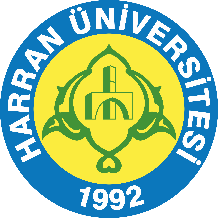                       T.C.HARRAN ÜNİVERSİTESİ…………..Birim Adı………..İÇİNDEKİLER ÖZET ..................................................................................................................BİRİM HAKKINDA BİLGİLER ....................................................................1.İletişim Bilgileri ................................................................................................2. Tarihsel Gelişimi..............................................................................................3. Misyonu, Vizyonu, Değerleri ve Hedefleri.....................................................ÖLÇÜTLER…………………………………………………………………….A. Kalite Güvencesi Sistemi ................................................................................B. Eğitim ve Öğretim ............................................................................................C. Araştırma ve Geliştirme....................................................................................D. Toplumsal Katkı ................................................................................................DEĞERLENDİRME, SONUÇ VE ÖNERİLER ……………………………….ÖZET ( Bu bölümde, raporun amacı, kapsamı ve hazırlanma sürecine ilişkin kısa bilgilere yer verilmelidir) BİRİM HAKKINDA BİLGİLER1. İletişim Bilgileri2. Tarihsel Gelişimi3. Misyonu, Vizyonu, Değerleri ve HedefleriÖNEMLİ: Birimlerin BİDR Raporlarına kanıt eklemeleri için ilgili kanıtın birimin web sayfasında, üniversite web sayfasında (Kalite bölümünde, üniversite, birim web anasayfası vb.) olması gerekmektedir					ÖLÇÜTLER KALİTE GÜVENCE SİSTEMİ ( Birimin kalite güvence sistemindeki tüm alt ölçütlerde yapılan faaliyetlerin genel değerlendirmesi)                                          Alt ölçütler A.1)  Liderlik ve Kalite(Kanıtlar çerçevesinde açıklama metni, sonrasında kanıt ifadesine link(köprü) bağla )		 A1.1) Yönetim modeli ve idari yapı				( Kanıt ekle, ilgili kanıta erişim için kanıt ifadesine link(köprü) bağla) 		 A 1.2) Liderlik			( Kanıt ekle, kanıt ifadesine bağlantı )A 1.3) Birimin dönüşüm kapasitesi		( Kanıt ekle, kanıt ifadesine bağlantı )	  A 1.4) İç kalite güvencesi mekanizmaları		( Kanıt ekle, kanıt ifadesine bağlantı )		 A 1.5) Kamuoyunu bilgilendirme ve hesap verebilirlik			( Kanıt ekle, kanıt ifadesine bağlantı )A.2)  Misyon ve Stratejik Amaçlar	(Kanıtlar çerçevesinde açıklama metni, kanıt ifadesine bağlantı)		 A.2.1. Misyon, vizyon ve politikalar			( Kanıt ekle,  kanıt ifadesine bağlantı)		 A.2.2. Stratejik amaç ve hedefler 			( Kanıt ekle, kanıt ifadesine bağlantı )		 A.2.3. Performans yönetimi     				( Kanıt ekle, kanıt ifadesine bağlantı )A.3)  Yönetim Sistemleri	(Kanıtlar çerçevesinde açıklama metni, kanıt ifadesine bağlantı)		 A.3.1. Bilgi yönetim sistemi			( Kanıt ekle, kanıt ifadesine bağlantı )		 A.3.2. İnsan kaynakları yönetimi			( Kanıt ekle, kanıt ifadesine bağlantı ) 		 A.3.3. Finansal yönetim			( Kanıt ekle, kanıt ifadesine bağlantı )		 A.3.4. Süreç yönetimi			( Kanıt ekle, kanıt ifadesine bağlantı )A.4 ) Paydaş Katılımı		(Kanıtlar çerçevesinde açıklama metni, kanıt ifadesine bağlantı)			 A.4.1. İç ve dış paydaş katılımı			( Kanıt ekle, kanıt ifadesine bağlantı )		 A.4.2. Öğrenci geri bildirimleri			( Kanıt ekle, kanıt ifadesine bağlantı )		 A.4.3. Mezun ilişkileri yönetimi			( Kanıt ekle, kanıt ifadesine bağlantı )	         A.5)  Öğrenci Sayıları ve İnsan Kaynakları Verileri 			( Kanıt Faaliyet Raporu ile ortak veri, kanıt ifadesine bağlantı ) Tablo:1 Öğrenci sayıları			Tablo: 2 İnsan Kaynakları Veri TablosuEĞİTİM VE ÖĞRETİM( Birimin Eğitim- Öğretim faaliyetlerindeki tüm alt ölçütlerde yapılan çalışmaların genel değerlendirmesi)				Alt ölçütlerB.1)  Program Tasarımı, Değerlendirmesi ve Güncellenmesi		(Kanıtlar çerçevesinde açıklama metni, kanıt ifadesine bağlantı)			B.1.1. Programların tasarımı ve onayı			( Kanıt ekle, kanıt ifadesine bağlantı )		B.1.2. Programın ders dağılım dengesi			( Kanıt ekle, kanıt ifadesine bağlantı )B.1.3. Ders kazanımlarının program çıktılarıyla uyumu		( Kanıt ekle, kanıt ifadesine bağlantı )			B.1.4. Öğrenci iş yüküne dayalı ders tasarımı			( Kanıt ekle, kanıt ifadesine bağlantı )		B.1.5. Programların izlenmesi ve güncellenmesi				( Kanıt ekle, kanıt ifadesine bağlantı ) B.1.6. Eğitim ve öğretim süreçlerinin yönetimi		( Kanıt ekle, kanıt ifadesine bağlantı )    B.2) Programların Yürütülmesi (Öğrenci Merkezli Öğrenme Öğretme ve Değerlendirme)			(Kanıtlar çerçevesinde açıklama metni, kanıt ifadesine bağlantı)		B.2.1. Öğretim yöntem ve teknikleri		( Kanıt ekle, kanıt ifadesine bağlantı )		B.2.2. Ölçme ve değerlendirme			( Kanıt ekle, kanıt ifadesine bağlantı )B.2.3. Öğrenci kabulü, önceki öğrenmenin tanınması ve kredilendirilmesi*	( Kanıt ekle, kanıt ifadesine bağlantı )		B.2.4. Yeterliliklerin sertifikalandırılması ve diploma			( Kanıt ekle, kanıt ifadesine bağlantı )    B.3)   Öğrenme Kaynakları ve Akademik Destek Hizmetleri			(Kanıtlar çerçevesinde açıklama metni, kanıt ifadesine bağlantı)              B.3.1. Öğrenme ortam ve kaynakları			( Kanıt ekle, kanıt ifadesine bağlantı )	             B.3.2. Akademik destek hizmetleri			( Kanıt ekle, kanıt ifadesine bağlantı )	             B.3.3. Tesis ve altyapılar			( Kanıt ekle, kanıt ifadesine bağlantı )	             B.3.4. Dezavantajlı gruplar				( Kanıt ekle, kanıt ifadesine bağlantı )	             B.3.5. Sosyal, kültürel, sportif faaliyetler			( Kanıt ekle, kanıt ifadesine bağlantı )    B.4 ) Öğretim Kadrosu			(Kanıtlar çerçevesinde açıklama metni, kanıt ifadesine bağlantı)             B.4.1. Atama, yükseltme ve görevlendirme kriterleri			( Kanıt ekle, kanıt ifadesine bağlantı )	               B.4.2. Öğretim yetkinlikleri ve gelişimi			( Kanıt ekle, kanıt ifadesine bağlantı )	               B.4.3. Eğitim faaliyetlerine yönelik teşvik ve ödüllendirme			( Kanıt ekle, kanıt ifadesine bağlantı )ARAŞTIRMA VE GELİŞTİRME( Birimin Ar-Ge faaliyetlerindeki tüm alt ölçütlerde yapılan çalışmaların genel değerlendirmesi)			  Alt ölçütlerC.1) Araştırma Süreçlerinin Yönetimi ve Araştırma Kaynakları			(Kanıtlar çerçevesinde açıklama metni, kanıt ifadesine bağlantı)		  C.1.1. Araştırma süreçlerinin yönetimi		( Kanıt ekle, kanıt ifadesine bağlantı)   C.1.2. İç ve dış kaynaklar		( Kanıt ekle, kanıt ifadesine bağlantı)   C.1.3. Doktora programları ve doktora sonrası imkanlar		( Kanıt ekle, kanıt ifadesine bağlantı) C.2) Araştırma Yetkinliği, İş birlikleri ve Destekler		(Kanıtlar çerçevesinde açıklama metni, kanıt ifadesine bağlantı)		         C.2.1. Araştırma yetkinlikleri ve gelişimi			( Kanıt ekle, kanıt ifadesine bağlantı) 	          C.2.2. Ulusal ve uluslararası ortak programlar ve ortak araştırma birimleriC.3) Araştırma Performansı	(Kanıtlar çerçevesinde açıklama metni, kanıt ifadesine bağlantı)		       C.3.1. Araştırma performansının izlenmesi ve değerlendirilmesi			( Kanıt Faaliyet Raporu ile ortak veri, kanıt ifadesine bağlantı) Tablo 1:  Bilimsel ve Kültürel Faaliyetler tablosu* Tablo 2:  Bilimsel Yayınlar*  Tablo 3: Bilimsel Projeler*  Tablo 4: Tez Savunması ve Seminer Sunumları*  Tablo 5: Alınan Ödüller*	       C.3.2. Öğretim elemanı/araştırmacı performansının değerlendirilmesi			( Kanıt ekle, kanıt ifadesine bağlantı) TOPLUMSAL KATKI( Birimin Toplumsal Katkı faaliyetlerindeki tüm alt ölçütlerde yapılan çalışmaların  genel değerlendirmesi)					Alt ölçütlerD.1) Toplumsal Katkı Süreçlerinin Yönetimi ve Toplumsal Katkı Kaynakları	(Kanıtlar çerçevesinde açıklama metni, kanıt ifadesine bağlantı)			D.1.1. Toplumsal katkı süreçlerinin yönetimi				( Kanıt ekle, kanıt ifadesine bağlantı)D.1.2. Kaynaklar	( Kanıt ekle, kanıt ifadesine bağlantı)	D.2) Toplumsal Katkı Performansı	(Kanıtlar çerçevesinde açıklama metni, kanıt ifadesine bağlantı)			D.2.1.Toplumsal katkı performansının izlenmesi ve değerlendirilmesi			( Kanıt ekle, kanıt ifadesine bağlantı)DEĞERLENDİRME, SONUÇ VE ÖNERİLER (Ölçütler başlığı altında genel bir değerlendirme yapılarak sonuç ve öneriler yapılmalı) Kalite Güvence Sistemi:Eğitim- Öğretim:Araştırma Geliştirme:Toplumsal katkı: Sonuç ve Öneriler ÖNEMLİ: Birimlerin BİDR Raporlarına kanıt eklemeleri için ilgili kanıtın birimin web sayfasında, üniversite web sayfasında ( Kalite bölümünde, üniversite, birim web anasayfası vb.) olması gerekmektedirNot: * ile işaretli kanıtlar Faaliyet Raporu ile ortak verilerdir. 